LSL Whole School Visit Record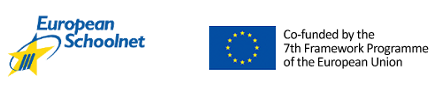 Date of VisitName of School 		Primary/SecondaryHeadteacher/PrincipalAddressE-Mail Contact Telephone NumberMobile NumberSchool Web AddressLead ContactName of ObserverOther InformationAreas of interestDescription/Notes 
(Please expand digital version or record on a separate sheet if required)1ContextNumber of StudentsNumber of TeachersSocio-economic description2School LeadershipRole of the Headteacher/PrincipalRole of key people in school who lead the development of ICT/learning technologiesICT development planSchool improvement planSchool website3ResourcesBuildings and LayoutInfrastructureConnectivityTechnologies AvailableTeacher AccessStudent AccessOwnership 4Integration of ICT across the schoolLearning and TeachingCurriculumTimetableSchool dayExtra-curricular activitiesSocial Spaces5Digital Competence of Teachers Across the SchoolProfessional Development
TrainingStaff availableResources Allocated (including time and money)6Personalisation of Student LearningTechnology used to support student learningTechnologies used by the student in the lessonTechnologies Used by the student beyond the lesson7Partnerships and NetworksEvidence of partnership/network activitiesLinks to commercial partners8Learning SpacesSchool WebsiteVirtual Learning EnvironmentWeb PresenceLibrary/Learning CentreStaffroom/CPD AreasDedicated ICT SpaceSpecialist Rooms/AreasWhole School DisplaysClassroom Displays9Areas of Innovation and ChangeThe observer will document examples of innovation and change that are highlighted by the school. (As agreed with the lead teachers)10Mainstreaming and UpscalingThe observer will document specific examples of the implementation of technologies that could be mainstreamed and upscaled. (As agreed with the lead teachers) Potential barriers and enablers